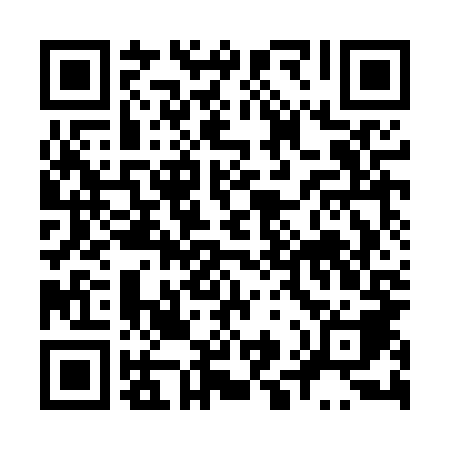 Ramadan times for Wirginowo, PolandMon 11 Mar 2024 - Wed 10 Apr 2024High Latitude Method: Angle Based RulePrayer Calculation Method: Muslim World LeagueAsar Calculation Method: HanafiPrayer times provided by https://www.salahtimes.comDateDayFajrSuhurSunriseDhuhrAsrIftarMaghribIsha11Mon4:224:226:1512:023:545:505:507:3712Tue4:194:196:1212:023:555:525:527:3813Wed4:174:176:1012:013:575:545:547:4014Thu4:144:146:0812:013:585:555:557:4215Fri4:124:126:0512:014:005:575:577:4416Sat4:094:096:0312:004:015:595:597:4617Sun4:074:076:0112:004:036:016:017:4818Mon4:044:045:5812:004:046:026:027:5019Tue4:014:015:5612:004:056:046:047:5220Wed3:593:595:5411:594:076:066:067:5421Thu3:563:565:5211:594:086:086:087:5622Fri3:533:535:4911:594:106:096:097:5823Sat3:513:515:4711:584:116:116:118:0024Sun3:483:485:4511:584:126:136:138:0225Mon3:453:455:4211:584:146:146:148:0426Tue3:423:425:4011:584:156:166:168:0727Wed3:403:405:3811:574:166:186:188:0928Thu3:373:375:3511:574:176:206:208:1129Fri3:343:345:3311:574:196:216:218:1330Sat3:313:315:3111:564:206:236:238:1531Sun4:284:286:2812:565:217:257:259:171Mon4:254:256:2612:565:237:267:269:202Tue4:234:236:2412:555:247:287:289:223Wed4:204:206:2112:555:257:307:309:244Thu4:174:176:1912:555:267:327:329:265Fri4:144:146:1712:555:287:337:339:296Sat4:114:116:1512:545:297:357:359:317Sun4:084:086:1212:545:307:377:379:338Mon4:054:056:1012:545:317:387:389:369Tue4:024:026:0812:535:327:407:409:3810Wed3:593:596:0512:535:347:427:429:41